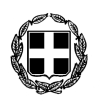 Ελληνική Δημοκρατία Νομός Δωδεκανήσου       ΔΗΜΟΣ ΚΩΑπόφαση Νο 454Που  έχει  καταχωρηθεί  στο  20ο   Πρακτικό  της από  15-11-2015  ειδικής  συνεδρίασης του  Δημοτικού Συμβουλίου Κω, απόσπασμα του οποίου παρατίθεται, ως ακολούθως:    Σήμερα στις δεκαπέντε (15) μηνός Νοεμβρίου του έτους 2015, ημέρα Κυριακή και ώρα 11:00 π.μ., το Δημοτικό Συμβούλιο Κω, συνήλθε σε δημόσια ειδική συνεδρίαση στην αίθουσα συνεδριάσεων του, ύστερα από την υπ' αριθμ. πρωτ.: 37932/10-11-2015 πρόσκληση, που εκδόθηκε από τον Πρόεδρο και επιδόθηκε με αποδεικτικό στους Δημοτικούς Συμβούλους & τον Δήμαρχο αυθημερόν, σύμφωνα με τις διατάξεις του αρθρ. 159 παρ. 1 του Ν. 3463/2006 (ΦΕΚ 114/Α/2006), τις διατάξεις των αρθρ. 65 και 266 παρ. 4 του Ν. 3852/2010 (ΦΕΚ 87/Α/2010), και ειδικότερα τις διατάξεις του αρθρ. 77 παρ. 6, 7 του Ν. 4172/2013 (ΦΕΚ 167/Α/2013), βάσει των οποίων τροποποιήθηκαν και συμπληρώθηκαν οι ως άνω νόμοι,  η οποία δημοσιεύθηκε στον ειδικό χώρο ανακοινώσεων του Δήμου Κω, όπως προβλέπεται στις διατάξεις του αρθρ. 284 του Ν. 3463/2006 (ΦΕΚ 114/Α/2006), για συζήτηση και λήψη αποφάσεως στα θέματα της ημερησίας διάταξης.Στην συνεδρίαση παρευρέθηκε η Σούλη Στυλιανή υπάλληλος του Δήμου Κω, για την ορθή τήρηση των πρακτικών, όπως προβλέπεται στις διατάξεις των αρθρ.  96 & 97 του ιδίου κώδικα.Ο Πρόεδρος κήρυξε την έναρξη της συνεδρίασης, ύστερα από την διαπίστωση απαρτίας, όπου διαπίστωσε ότι σε σύνολο τριάντα τριών (33) Δημοτικών Συμβούλων ήσαν:       ΠΑΡΟΝΤΕΣ                                                                                                  ΑΠΟΝΤΕΣ ΘΕΜΑ 2ο:	ΨΗΦΙΣΗ ΠΙΝΑΚΑ ΣΤΟΧΟΘΕΣΙΑΣ ΟΙΚΟΝΟΜΙΚΩΝ ΑΠΟΤΕΛΕΣΜΑΤΩΝ ΕΤΟΥΣ 2016 ΤΟΥ ΟΛΟΚΛΗΡΩΜΕΝΟΥ ΠΛΑΙΣΙΟΥ ΔΡΑΣΗΣ (Ο.Π.Δ.) ΔΗΜΟΥ ΚΩ & ΤΩΝ Ν.Π.Δ.Δ. (ΣΥΝΟΛΟ Ο.Π.Δ. ΔΗΜΟΥ & Ν.Π.Δ.Δ.Ο Πρόεδρος πήρε τον λόγο και αφού έθεσε υπόψη του Δημοτικού Συμβουλίου τις αποφάσεις περί έγκρισης Προϋπολογισμού και Πινάκων Στοχοθεσίας Οικονομικών Αποτελεσμάτων Οικονομικού Έτους 2015 του Ολοκληρωμένου Πλαισίου Δράσης (ΟΠΔ) του Δήμου Κω και των Ν.Π.Δ.Δ., στη συνεχεία απηύθυνε τον λόγο στην καθ’ ύλην αρμόδια Αντιδήμαρχο Οικονομικών, κα Παπαχρήστου – Ψύρη Ευτέρπη, για να το εισηγηθεί.Η Αντιδήμαρχος κα Παπαχρήστου πήρε στην συνέχεια τον λόγο και εισηγούμενη το θέμα επεσήμανε τα εξής :«Κύριε Πρόεδρε, Κύριε Δήμαρχε, Αγαπητοί συνάδελφοι, Σύμφωνα με : Το άρθρο 4 του ν. 4111/2013, όπως τροποποιήθηκε και ισχύει µε το άρθρο 76 του ν.4172/2013 σύμφωνα με το οποίο το ετήσιο πρόγραμμα δράσης και το πενταετές επιχειρησιακό πρόγραμμα δεν συμπεριλαμβάνονται στους πίνακες του Ο.Π.Δ. Την σχετική ΚΥΑ περί «Παροχής οδηγιών για την κατάρτιση του προϋπολογισμού των δήμων, οικονομικού έτους 2015 – τροποποίηση της υπ’ αριθμό. 7028/2004 (Β΄ 253) απόφασης.  Υπ. Εσωτερικών και Οικονομικών».Την σχετική ΚΥΑ περί «Καθορισμού διαδικασιών και κριτηρίων για την παρακολούθηση του «Ολοκληρωμένου Πλαισίου Δράσης» (Ο.Π.Δ) και την εφαρμογή του Προγράμματος Εξυγίανσης από το Παρατηρητήριο του άρθρου 4 του ν. 4111/2013».Τις Εγκύκλιους του Υπουργείου Εσωτερικών που είναι σχετικές µε την παροχή οδηγιών και διευκρινήσεων επί των παραπάνω ΚΥΑ .Το Ολοκληρωμένο Πλαίσιο Δράσης (ΟΠΔ) του ΟΤΑ συνοψίζει τον ετήσιο προϋπολογισμό των ΟΤΑ και των νομικών προσώπων αυτών που είναι ενταγμένα στο καταρτιζόμενο, από την ΕΛΣΤΑΤ, Μητρώο Φορέων Γενικής Κυβέρνησης (ΜΦΓΚ) (υποτομέας S .1313 ΟΤΑ, του Τομέα της Γενικής Κυβέρνησης) σύμφωνα με τις διατάξεις του αρθ.1Β του ν.2362/1995 ( άρθρο 4 του ν. 4111/2013 όπως τροποποιήθηκε με το άρθρο 76 του Ν.4172/2013 ) .Η σύνοψη του ετήσιου προϋπολογισμού και της πορείας εκτέλεσής του αποτυπώνεται στους ακόλουθους πίνακες, οι οποίοι επισυνάπτονται στην παρούσα και αποτελούν αναπόσπαστο τμήμα αυτής.Πίνακας στοχοθεσίας οικονομικών αποτελεσμάτων των ΟΤΑ και των νομικών τους προσώπων δημοσίου δικαίου (συνοπτική αποτύπωση του ετήσιου προϋπολογισμού και του μηνιαίου προγράμματος εκτέλεσής του).Στον πίνακα αυτό αποτυπώνονται σε ενοποιημένη και συνοπτική μορφή τα στοιχεία του ετήσιου προϋπολογισμού του ΟΤΑ, τα οποία συνιστούν τις εκτιμήσεις του ως προς τα έσοδα και τα έξοδα του αντίστοιχου οικονομικού έτους. Οι εκτιμήσεις αυτές αποτελούν τους ετήσιους στόχους εσόδων και δαπανών που θέτει ο ΟΤΑ δια της κατάρτισης του προϋπολογισμού του, ο βαθμός επίτευξης των οποίων ελέγχεται κατά τη διάρκεια του έτους με βάση τα αποτελέσματα που προκύπτουν από την εκτέλεσή του και με γνώμονα το επίπεδο συμβολής του στην επίτευξη των δημοσιονομικών στόχων που τίθενται για το σύνολο των ΟΤΑ της χώρας, σύμφωνα με το ν. 4093/12 («Έγκριση Μεσοπρόθεσμου Πλαισίου Δημοσιονομικής Στρατηγικής 2013 -2016 - Επείγοντα Μέτρα Εφαρμογής του ν. 4064/2012 και του Μεσοπρόθεσμου Πλαισίου Δημοσιονομικής Στρατηγικής 2013 -2016»).Σύμφωνα με τα πιο πάνω καταρτίστηκαν οι προϋπολογισμοί και οι πίνακες στοχοθεσίας οικονομικών αποτελεσμάτων και εγκρίθηκαν από το Δημοτικό Συμβούλιο Κω :Με σχετική απόφαση του Δ.Σ. : με θέμα «Έγκριση προϋπολογισμού εσόδων εξόδων Δήμου Κω οικον. έτους 2016» & την υπ’ αριθμ. σχετική απόφαση της Οικονομικής Επιτροπής. Με σχετικές αποφάσεις του Δ.Σ., με θέμα : «Έγκριση αποφάσεων Δ/Σ δημοτικού Λιμενικού Ταμείου Κω, περί ψήφισης προϋπολογισμού εσόδων – εξόδων & ΟΠΔ. οικον. έτους 2016» και Με σχετικές αποφάσεις του Δ.Σ., με θέμα : «Έγκριση αποφάσεων Δ/Σ δημοτικού οργανισμού πολιτισμού αθλητισμού & βρεφονηπιακών σταθμών, περί ψήφισης προϋπολογισμού εσόδων – εξόδων οικον. έτους 2016 & ΟΠΔ.»Κατόπιν των ανωτέρω παρακαλούμε όπως το Δημοτικό Συμβούλιο αποφασίσει για την Ψήφιση του Ολοκληρωμένου Πλαισίου Δράσης του Δήμου Κω και των ενταγμένων στο καταρτιζόμενο, από την ΕΛΣΤΑΤ, Μητρώο Φορέων Γενικής Κυβέρνησης (ΜΦΓΚ) Νομικών του Προσώπων για το έτος 2016, το οποίο αποτελείται:Τον Πίνακα Στοχοθεσίας οικονομικών αποτελεσμάτων Δήμου Κω οικονομικού έτους 2015.Τον Πίνακα Στοχοθεσίας οικονομικών αποτελεσμάτων του Δημοτικού Λιμενικού Ταμείου Δήμου Κω οικονομικού έτους 2015.Τον Πίνακα Στοχοθεσίας οικονομικών αποτελεσμάτων του Δημοτικού Οργανισμού Πολιτισμού, Αθλητισμού, Βρεφονηπιακών Σταθμών Δήμου Κω (Δ.Ο.Π.Α.Β.Σ. Κω) οικονομικού έτους 2015. (Γίνεται μνεία ότι, οι πίνακες αυτοί παρατίθενται στη παρούσα απόφαση και αποτελούν συνημμένα & αναπόσπαστα  τμήματα αυτής). Στην συνέχεια ο Πρόεδρος απηύθυνε τον λόγο στους παριστάμενους δημοτικούς συμβούλους, για να τοποθετηθούν επί της ανωτέρω προτάσεως. (ΓΙΝΕΤΑΙ ΜΝΕΙΑ ΟΤΙ,  ΣΗΜΕΙΟ ΑΥΤΟ ΑΚΟΛΟΥΘΗΣΕ ΣΥΖΗΤΗΣΗ:  ΓΙΑ ΤΗΝ ΟΡΘΟΤΗΤΑ ΤΗΣ ΑΝΩΤΕΡΩ ΔΙΑΔΙΚΑΣΙΑΣ, ΠΑΡΑΘΕΤΟΥΜΕ ΣΥΝΗΜΜΕΝΑ ΤΟ ΚΕΙΜΕΝΟ ΤΗΣ ΣΥΖΗΤΗΣΗΣ ΤΟΥ ΘΕΜΑΤΟΣ ΑΠΟ ΤΟ ΑΠΟΜΑΓΝΗΤΟΦΩΝΗΜΕΝΟ ΠΡΑΚΤΙΚΟ, ΠΟΥ ΣΥΝΟΔΕΥΕΙ ΤΗΝ ΠΑΡΟΥΣΑ ΩΣ ΑΝΑΠΟΣΠΑΣΤΟ ΤΜΗΜΑ ΑΥΤΗΣ: --- ΠΑΡΑΘΕΤΟΥΜΕ ΤΙΣ ΤΟΠΟΘΕΤΗΣΕΙΣ ΤΩΝ ΕΠΙΚΕΦΑΛΗΣ – ΕΚΠΡΟΣΩΠΩΝ ΤΩΝ ΠΑΡΑΤΑΞΕΩΝ ΤΗΣ ΜΕΙΟΨΗΦΙΑΣ : ΕΠΙΣΗΜΑΙΝΟΥΜΕ ΟΤΙ, ΟΙ ΑΝΑΓΡΑΦΟΜΕΝΟΙ ΣΤΗ ΨΗΦΟΦΟΡΙΑ ΤΗΣ ΠΑΡΟΥΣΑΣ ΑΠΟΦΑΣΗΣ ΔΗΜΟΤΙΚΟΙ ΣΥΜΒΟΥΛΟΙ ΠΟΥ ΚΑΤΑΨΗΦΙΣΑΝ ΤΟ Π/Υ Ή ΠΟΥ ΕΔΗΛΩΣΑΝ ΤΗΝ ΕΝ ΜΕΡΕΙ ΨΗΦΙΣΗ ΤΟΥ & ΓΙ’ ΑΥΤΟ ΤΟ ΘΕΜΑ, ΔΗΛΩΣΑΝ ΟΤΙ ΘΑ ΚΑΤΑΨΗΦΙΣΟΥΝ ΤΟ ΘΕΜΑ, ΓΙΑ ΤΟΥΣ ΛΟΓΟΥΣ ΠΟΥ ΕΞΕΦΡΑΣΑΝ ΚΑΤΑ ΤΗ ΤΟΠΟΘΕΤΗΣΗΣ ΤΟΥΣ ΣΤΟ ΘΕΜΑ ΨΗΦΙΣΗΣ ΤΟΥ Π/Υ ΟΙΚΟΝ. ΈΤΟΥΣ 2016 (ΒΛ. ΣΧΕΤΙΚΗ ΥΠ’ ΑΡΙΘΜ. 453/2015 ΑΠΟΦΑΣΗ ΤΟΥ Δ.Σ.).Κλείνοντας τη διαδικασία ο Πρόεδρος πήρε το λόγο και αφού κήρυξε την περαίωση της συζήτησης του θέματος, στη συνέχεια κάλεσε το Δημοτικό Συμβούλιο να αποφασίσει επί της προτάσεως. ΤΟ ΔΗΜΟΤΙΚΟ ΣΥΜΒΟΥΛΙΟΜετά το πέρας της ανωτέρω διαδικασίας, της συζήτησης, της ανταλλαγής γνωμών και αφού έλαβε υπόψη του:Τις διατάξεις των αρθρ. 63 περιπτ. δ’ & ε’, 65, 72 παρ. 1 & 2, 266 & 267 του Ν. 3852/2010, (Φ.Ε.Κ. Α’ 87/07-06-2010) της Νέας Αρχιτεκτονικής της Αυτοδιοίκησης και της Αποκεντρωμένης Διοίκησης – Πρόγραμμα Καλλικράτης όπως συμπληρώθηκαν με την παρ. 4.α. του αρθρ. 43, «Ρυθμίσεις οικονομικών θεμάτων Ο.Τ.Α.» του Ν. 3979/2011 «Για την ηλεκτρονική διακυβέρνηση και λοιπές διατάξεις», (ΦΕΚ 138 Α’), όπως ισχύει.Τις διατάξεις του άρθρ. 4 του Ν. 4111/2013 όπως τροποποιήθηκε και ισχύει με το άρθρ. 76 του Ν. 4172/2013, σύμφωνα με το οποίο το ετήσιο πρόγραμμα δράσης και το πενταετές επιχειρησιακό πρόγραμμα δεν συμπεριλαμβάνονται στους πίνακες του Ο.Π.Δ.Τα οριζόμενα  στην  υπ'  αριθμ.  7028/3-2-2004   (Β'  253)  απόφασή Υπουργού Οικονομικών, περί καθορισμού του τύπου του προϋπολογισμού των δήμων και κοινοτήτων, όπως αυτή τροποποιήθηκε και ισχύει.Την ΚΥΑ 26945/31-7-2015   (ΦΕΚ 1621/31.07.2015 τεύχος Β’) Παροχή οδηγιών για την κατάρτιση του προϋπολογισμού των δήμων, οικονομικού έτους 2016 - τροποποίηση της υπ΄ αριθμ. 7028/2004 (Β΄253 ) απόφασης.Την υπ’ αριθμ 426/2015 απόφαση της Οικονομικής Επιτροπής, περί σύνταξης Ολοκληρωμένου Πλαισίου Δράσης (Ο.Π.Δ.)». Τις υπ’ αριθμ. 113 & 114/2015 αποφάσεις του ΔΛΤ.Τις υπ’ αριθμ. 185 & 186/2015 αποφάσεις του ΔΟΠΑΒΣ Κω.Την υπ’ αριθμ. 453/201 απόφαση του Δ.Σ. Τις υπ’ αριθμ. 446 & 447/2015  αποφάσεις του Δ.Σ.  για το Δημοτικό Λιμενικό Ταμείο. Την υπ’ αριθμ. 450 & 451/2015 αποφάσεις του Δ.Σ. για το ΔΟΠΑΒΣ Κω.Τις συνημμένες πίνακες στοχοθεσίας (ΟΠΔ) του Δήμου Κω, του Δημοτικού Λιμενικού Ταμείου και του Δ.Ο.Π.Α.Β.Σ. έτους 2016, που συνοδεύουν την παρούσα απόφαση ως συνημμένα και αναπόσπαστα τμήμα αυτής.Την υπ’ αριθμ. 426/2015 απόφαση του Δημοτικού Συμβουλίου Κω, περί έγκρισης του προγράμματος εκτελεστέων έργων Δήμου Κω έτους 2016.Τις εισηγήσεις του Προέδρου, του Δημάρχου και της αρμόδιας Αντιδημάρχου. Τις εισηγήσεις – θέσεις και προτάσεις που κατατέθηκαν και αναπτύχθηκαν κατά την διάρκεια της συζήτησης από τους επικεφαλής των δημοτικών παρατάξεων και τους παριστάμενους συμβούλους. Το αποτέλεσμα της ψηφοφορίας κατά τη διάρκεια της οποίας προέκυψε ότι, επί είκοσι δύο (22) παρόντων Μελών, ΥΠΕΡ της προτάσεως εψήφισαν δεκαπέντε (15) παριστάμενα Μέλη, μειοψηφούντων των κ.κ. 1/ Ρούφα Ι., 2/ Βασιλειάδη Σπ., 3/ Παυλίδη Αρ., 4/ Ζερβού Ι. & 5/ Μακρή Κ.  Ενώ, οι δημοτικοί σύμβουλοι κ.κ. 6/ ο δημοτικός σύμβουλος κ. Μαρκόγλου Στ., & Καλλούδης Ι., δήλωσαν επί του θέματος τούτου δηλώνουν παρόντες, (αρθρ. 96 παρ. 5 ν. 3463/2006).ΑΠΟΦΑΣΙΖΕΙ ΚΑΤΑ ΠΛΕΙΟΨΗΦΙΑΑ)	Εγκρίνει :Τον Πίνακα Στοχοθεσίας οικονομικών αποτελεσμάτων Δήμου Κω οικονομικού έτους 2016, που ακολουθεί την παρούσα ως συνημμένο & αναπόσπαστο τμήμα αυτής.Τον Πίνακα Στοχοθεσίας οικονομικών αποτελεσμάτων του Δημοτικού Λιμενικού Ταμείου Δήμου Κω οικονομικού έτους 2016, που ακολουθεί την παρούσα ως συνημμένο & αναπόσπαστο τμήμα αυτής.Τον Πίνακα Στοχοθεσίας οικονομικών αποτελεσμάτων του Δημοτικού Οργανισμού Πολιτισμού, Αθλητισμού, Βρεφονηπιακών Σταθμών Δήμου Κω (Δ.Ο.Π.Α.Β.Σ. Κω) οικονομικού έτους 2016, που ακολουθεί την παρούσα ως συνημμένο & αναπόσπαστο τμήμα αυτής, αντίστοιχα.Β)	Εγκρίνει την ψήφιση του Ολοκληρωμένου Πλαισίου Δράσης του Δήμου Κω και των ενταγμένων στο καταρτιζόμενο, από την ΕΛΣΤΑΤ, Μητρώο Φορέων Γενικής Κυβέρνησης (ΜΦΓΚ) Νομικών του Προσώπων για το έτος 2016, που ακολουθεί την παρούσα ως  συνημμένο και αναπόσπαστο τμήμα αυτής. Αφού συντάχθηκε και αναγνώσθηκε η απόφαση αυτή, η οποία έχει καταχωρηθεί στο 20ο πρακτικό της από 15-11-2015 τακτικής συνεδρίασης, υπογράφεται ως κατωτέρω.Μυλωνάς Γ. Νικόλαος Χατζηκαλύμνιος ΜιχαήλΖερβός Ιωάννης Κρητικός Ιωάννης Σιφάκης Ηλίας Φάκκος Ιάκωβος Κρητικός Αντώνιος Διακογιώργης Ελευθέριος &Παπαχρήστου – Ψύρη Ευτέρπη Κοπάδης Γιώργος, Κιαπόκα Καλλιόπη                 οι  οποίοι  εκκλήθηκαν  νόμιμα και Πης Σταμάτιος       αιτιολογημένα δεν προσήλθανΠαυλίδης Αριστοτέλης Καραθωμάς ΚωνσταντίνοςΚανταρζής Νικόλαος Μαραγκός Σωτήριος – Ευστάθιος, Λοΐζος Σταμάτιος       οι  οποίοι  εκκλήθηκαν  νόμιμα καιΧατζηχριστοφή Ειρήνη                 αναιτιολόγητα δεν προσήλθαν.Ρούφα ΙωάνναΚιάρης Μηνάς                              ΠΡΟΕΔΡΟΙΖερβός Εμμανουήλ               ΔΗΜΟΤΙΚΩΝ ΚΟΙΝΟΤΗΤΩΝΜυλωνάς Ε. Νικόλαος      Βαβλάς Άγγελος, (Αντιπρόεδρος), Κως     Σταματάκης Αθανάσιος      Πόγιας Νικόλαος, ΚαρδάμαιναΒασιλειάδης ΣπυρίδωνΓερασκλής Δαυίδ Μαραγκός Σεβαστιανός Καλλούδης ΙωάννηςΜαρκόγλου ΣταμάτιοςΠη ΒασιλείαΠαπαντωνίου ΣεβαστιανόςΓρηγοριάδη – Παντελίκιζη ΒασιλείαΜακρή ΚυριακήΜουζουράκης Θεόφιλος………………………………………………..………………………………………………..………………………………………………..………………………………………………..………………………………………………..………………………………………………..………………………………………………..Ο Πρόεδρος του Δημοτικού ΣυμβουλίουΟ Δήμαρχος Κω   Τα  ΜέληΜυλωνάς Γ. ΝικόλαοςΚυρίτσης Ι. ΓεώργιοςΖερβός ΙωάννηςΣιφάκης ΗλίαςΚρητικός ΑντώνιοςΠαπαχρήστου – Ψύρη ΕυτέρπηΚιαπόκα ΚαλλιόπηΠαυλίδης ΑριστοτέληςΚανταρζής ΝικόλαοςΛοΐζος ΣταμάτιοςΧατζηχριστοφή ΕιρήνηΡούφα ΙωάνναΚιάρης ΜηνάςΖερβός ΕμμανουήλΜυλωνάς Ε. ΝικόλαοςΒασιλειάδης ΣπυρίδωνΓερασκλής ΔαυίδΜαραγκός ΣεβαστιανόςΚαλλούδης ΙωάννηςΜαρκόγλου ΣταμάτιοςΠη ΒασιλείαΓρηγοριάδη – Παντελίκιζη ΒασιλείαΜακρή Κυριακή